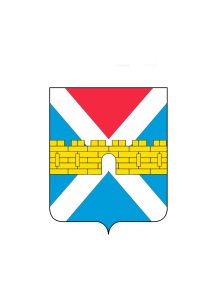 АДМИНИСТРАЦИЯ  КРЫМСКОГО  ГОРОДСКОГО  ПОСЕЛЕНИЯ КРЫМСКОГО РАЙОНАПОСТАНОВЛЕНИЕ   от 17.04.2019                                                                                                                         №339город КрымскО мерах по предупреждению гибели людей  на водных объектах,расположенных на территории Крымского городского поселенияКрымского района в период купального сезона 2019 годаВ целях недопущения гибели людей и обеспечения их безопасности на водных объектах, расположенных на территории Крымского городского поселения Крымского района, охраны их жизни и здоровья в период проведения купального сезона, а также предупреждения чрезвычайных ситуаций на водных объектах Крымского городского поселения Крымского района п о с т а н о в л я ю:Установить сроки купального сезона на территории Крымского городского поселения Крымского района в 2019 году с 20 мая по 30 сентября. 2. Утвердить перечень мест запрещенных для купания и обозначить их соответствующими предупреждающими (запрещающими) знаками (приложение 1). 3. Создать рейдовую группу по проверке несанкционированных мест массового отдыха людей на водных объектах на территории Крымского городского поселения Крымского района и утвердить ее состав (приложение 2).4. В связи с отсутствием на территории Крымского городского поселения Крымского района мест массового отдыха населения на водных объектах, оборудованных в соответствии с требованиями Правил охраны жизни людей на водных объектах в Краснодарском крае, Правил пользования водными объектами в Краснодарском крае для плавания на маломерных судах, утвержденных постановлением главы администрации Краснодарского края от 30 июня 2006 года № 536 (с изменениями от14 февраля 2008 года и 3 февраля 2009 года), ввести ограничение водопользования в части купания, проката и использования маломерных судов на всех водных объектах общего пользования, расположенных в территориальных границах Крымского городского поселения Крымского района.5. Муниципальному казенному учреждению «Многофункциональный центр Крымского городского поселения Крымского района» (Сергиенко Н.С.) в срок до 1 июня 2019 года, установить (по необходимости) в местах, запрещенных для купания предупреждающие (запрещающие) знаки.6. Отделу по предупреждению чрезвычайных ситуаций и гражданской защите населения администрации Крымского городского поселения Крымского района (Житник):-организовать взаимодействие с отделом государственной инспекции по маломерным судам (далее-ГИМС) Главного управления МЧС России по Краснодарскому краю, по вопросам контроля за выполнением мероприятий по обеспечению безопасности людей на водных объектах, охране их жизни и здоровья; -обеспечить выполнение всех положений плана мероприятий по обеспечению безопасности людей на водных объектах Крымского городского поселения Крымского района на 2019 год;-провести практическую отработку вопросов организации оповещения отдыхающих и местного населения о возможном возникновении чрезвычайных ситуаций, связанных с подъемом воды в реке Адагум, и организации эвакуации людей из опасных зон;-организовать на территории Крымского городского поселения Крымского района распространение агитационных материалов с целью предотвращения несчастных случаев среди населения на водных объектах в период купального сезона; -принять меры по совершенствованию методов пропаганды и внедрения культуры безопасного отдыха людей на воде с использованием современных рекламных технологий, организовать изготовление и установку предупредительных знаков в местах, запрещенных для купания;-организовать доведение информации об установленных правилах и ограничениях до населения через средства массовой информации, официальный сайт администрации Крымского городского поселения;-проводить регулярный мониторинг мест массового отдыха граждан, в том числе стихийно возникающих, расположенных в пределах территории поселения, в целях своевременного принятия мер по обеспечению безопасности людей на водных объектах.          7. Считать утратившим силу постановления администрации Крымского  городского поселения Крымского района от 28  марта 2018 года №232                                                                            «О мерах по предупреждению гибели людей  на водных объектах, расположенных на территории Крымского городского поселения Крымского района, в период купального сезона 2018 года».            8. Общему отделу администрации Крымского городского поселения Крымского района (Колесник С.С.) обнародовать настоящее постановление в соответствии с утвержденным порядком обнародования муниципальных правовых актов Крымского городского поселения Крымского района.9. Организационному отделу администрации Крымского городского поселения Крымского района (Завгородняя Е.Н.) разместить настоящее постановление на официальном сайте администрации Крымского городского поселения Крымского района в сети Интернет. 10. Контроль за выполнением настоящего постановления возложить на заместителя главы Крымского городского поселения Крымского района Смирнова А.А.11. Настоящее постановление вступает в силу со дня его подписания.Глава Крымского городского поселения Крымского района				                 Я.Г. Будагов